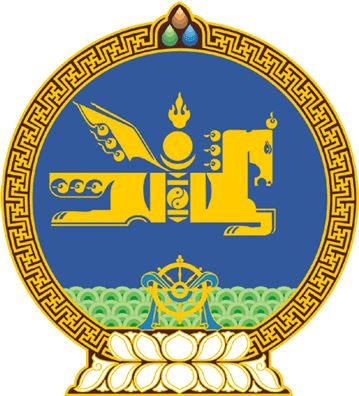 МОНГОЛ  УЛСЫН  ИХ  ХУРЛЫНТОГТООЛ 2016  оны 07 сарын 07 өдөр		         	Дугаар 04                         Төрийн ордон, Улаанбаатар хотМонгол Улсын Их Хурлын Байнгын хорооны бүрэлдэхүүний тухайМонгол Улсын Их Хурлын тухай хуулийн 14 дүгээр зүйлийн 14.3.3 дахь заалт, 22 дугаар зүйлийн 22.1 дэх хэсэг, Монгол Улсын Их Хурлын чуулганы хуралдааны дэгийн тухай хуулийн 14 дүгээр зүйлийн 14.2 дахь хэсгийг үндэслэн Монгол Улсын Их Хурлаас ТОГТООХ нь:1.Монгол Улсын Их Хурлын Байнгын хороодыг дараахь бүрэлдэхүүнтэйгээр байгуулсугай:1/Аюулгүй байдал, гадаад бодлогын байнгын хороо:1.Төмөрбаатарын Аюурсайхан2.Октябрийн Баасанхүү3.Сүхбаатарын Батболд4.Лувсанвандангийн Болд5.Хавдисламын Баделхан6.Данзангийн Лүндээжанцан7.Батсүхийн Наранхүү8.Хишгээгийн Нямбаатар9.Наваан-Юндэнгийн Оюундарь10.Ядамсүрэнгийн Санжмятав11.Отгонбилэгийн Содбилэг12.Бадмаанямбуугийн Бат-Эрдэнэ13.Агваанлувсангийн Ундраа14.Нямтайширын Номтойбаяр15.Бямбасүрэнгийн Энх-Амгалан16.Жадамбын Энхбаяр17.Нямаагийн Энхболд18.Дамдины Цогтбаатар19.Цэдэнбалын Цогзолмаа/Энэ заалтад 2017 оны 02 дугаар сарын 03-ны өдрийн 19 дүгээр тогтоолоор өөрчлөлт оруулсан//Энэ заалтад 2017 оны 10 дугаар сарын 26-ны өдрийн 62 дүгээр тогтоолоор өөрчлөлт оруулсан//Энэ заалтад 2018 оны 12 дугаар сарын 06-ны өдрийн 89 дүгээр тогтоолоор өөрчлөлт оруулсан//Энэ заалтад 2019 оны 03 дугаар сарын 26-ны өдрийн 28 дугаар тогтоолоор өөрчлөлт оруулсан/2/Байгаль орчин, хүнс, хөдөө аж ахуйн байнгын хороо:1.Бадмаанямбуугийн Бат-Эрдэнэ2. Жадамбын Бат-Эрдэнэ3. Хаянгаагийн Болорчулуун4. Чүлтэмийн Улаан5. Самандын Жавхлан6. Лхагвын Мөнхбаатар7. Гомпилдоогийн Мөнхцэцэг8. Дакейн Мурат9. Ядамсүрэнгийн Санжмятав10. Батсүхийн Саранчимэг11. Янгугийн Содбаатар12. Гомбожайн Солтан13. Агваансамдангийн Сүхбат14. Ганзоригийн Тэмүүлэн15. Дэндэвийн Тэрбишдагва16. Лхагваагийн Элдэв-Очир17. Жадамбын Энхбаяр18. Дондогдоржийн Эрдэнэбат/Энэ заалтад 2017 оны 02 дугаар сарын 03-ны өдрийн 19 дүгээр тогтоолоор өөрчлөлт оруулсан//Энэ заалтад 2017 оны 10 дугаар сарын 26-ны өдрийн 62 дүгээр тогтоолоор өөрчлөлт оруулсан//Энэ заалтад 2019 оны 04 дүгээр сарын 25-ны өдрийн 33 дугаар тогтоолоор өөрчлөлт оруулсан/3/Нийгмийн бодлого, боловсрол, соёл, шинжлэх ухааны 		байнгын хороо:1.Октябрийн Баасанхүү2.Ёндонпэрэнлэйн Баатарбилэг3.Гомпилдоогийн Мөнхцэцэг4.Магваны Билэгт5.Даваагийн Ганболд6.Нямтайширын Номтойбаяр7.Мөнхөөгийн Оюунчимэг8.Ядамсүрэнгийн Санжмятав9.Даваажанцангийн Сарангэрэл10.Батсүхийн Саранчимэг11.Агваанлувсангийн Ундраа12.Ням-Осорын Учрал13.Цэдэнбалын Цогзолмаа14.Содномын Чинзориг15.Лувсанцэрэнгийн Энх-Амгалан16.Цэндийн Мөнх-Оргил17.Содномзундуйн Эрдэнэ18.Батбаярын Ундармаа19.Дуламсүрэнгийн Оюунхорол/Энэ заалтад 2017 оны 02 дугаар сарын 03-ны өдрийн 19 дүгээр тогтоолоор өөрчлөлт оруулсан//Энэ заалтад 2017 оны 10 дугаар сарын 26-ны өдрийн 62 дүгээр тогтоолоор өөрчлөлт оруулсан//Энэ заалтад 2017 оны 12 дугаар сарын 21-ний өдрийн 79 дүгээр тогтоолоор өөрчлөлт оруулсан//Энэ заалтад 2017 оны 12 дугаар сарын 28-ний өдрийн 86 дугаар тогтоолоор өөрчлөлт оруулсан//Энэ заалтад 2018 оны 10 дугаар сарын 26-ны өдрийн 78 дугаар тогтоолоор өөрчлөлт оруулсан//Энэ заалтад 2018 оны 12 дугаар сарын 06-ны өдрийн 89 дүгээр тогтоолоор өөрчлөлт оруулсан/ /Энэ заалтад 2019 оны 03 дугаар сарын 26-ны өдрийн 28 дугаар тогтоолоор өөрчлөлт оруулсан/4/Өргөдлийн байнгын хороо:1. Ёндонпэрэнлэйн Баатарбилэг2. Магваны Билэгт3. Цэдэнгийн Гарамжав4. Дорждамбын Дамба-Очир5. Гомбожавын Занданшатар6. Дакейн Мурат7. Мөнхөөгийн Оюунчимэг8. Батсүхийн Наранхүү9. Шатарбалын Раднаасэд10. Даваажанцангийн Сарангэрэл11. Гомбожайн Солтан12. Агваансамдангийн Сүхбат13. Дуламдоржийн Тогтохсүрэн14. Намсрайн Цэрэнбат15. Бямбасүрэнгийн Энх-Амгалан16. Лувсангийн Энхболд/Энэ заалтад 2018 оны 01 дүгээр сарын 18-ны өдрийн 08 дугаар тогтоолоор өөрчлөлт оруулсан//Энэ заалтад 2018 оны 10 дугаар сарын 26-ны өдрийн 78 дугаар тогтоолоор өөрчлөлт оруулсан//Энэ заалтад 2019 оны 10 дугаар сарын 11-ний өдрийн 81 дүгээр тогтоолоор өөрчлөлт оруулсан/5/Төрийн байгуулалтын байнгын хороо:1.Октябрийн Баасанхүү2.Жалбасүрэнгийн Батзандан3.Сандагийн Бямбацогт4.Болдын Жавхлан5.Данзангийн Лүндээжанцан6.Жамъянгийн Мөнхбат7.Гомбожавын Занданшатар8.Бөхчулууны Пүрэвдорж9.Дуламдоржийн Тогтохсүрэн10.Лувсаннамсрайн Оюун-Эрдэнэ11.Отгонбилэгийн Содбилэг12.Долгорсүрэнгийн Сумъяабазар13.Дамдины Хаянхярваа14.Намсрайн Цэрэнбат15.Миеэгомбын Энхболд16.Нямаагийн Энхболд17.Дондогдоржийн Эрдэнэбат18.Жаргалтулгын Эрдэнэбат19.Намсрайн Амарзаяа/Энэ заалтад 2017 оны 02 дугаар сарын 03-ны өдрийн 19 дүгээр тогтоолоор өөрчлөлт оруулсан//Энэ заалтад 2017 оны 10 дугаар сарын 26-ны өдрийн 62 дүгээр тогтоолоор өөрчлөлт оруулсан//Энэ заалтад 2017 оны 12 дугаар сарын 28-ны өдрийн 86 дугаар тогтоолоор өөрчлөлт оруулсан//Энэ заалтад 2018 оны 01 дүгээр сарын 18-ны өдрийн 08 дугаар тогтоолоор өөрчлөлт оруулсан//Энэ заалтад 2019 оны 10 дугаар сарын 11-ний өдрийн 81 дүгээр тогтоолоор өөрчлөлт оруулсан/6/Төсвийн байнгын хороо:1.Намсрайн Амарзаяа2.Жамъянгийн Мөнхбат3.Жалбасүрэнгийн Батзандан4.Отгоогийн Батнасан5.Баагаагийн Баттөмөр6.Цэрэнпилийн Даваасүрэн7.Шатарбалын Раднаасэд8.Загдхүүгийн Нарантуяа9. Батсүхийн Наранхүү10.Жаргалтулгын Эрдэнэбат11.Цэндийн Нямдорж12.Дуламсүрэнгийн Оюунхорол13.Дуламдоржийн Тогтохсүрэн14.Чүлтэмийн Улаан15.Чимэдийн Хүрэлбаатар16.Баттогтохын Чойжилсүрэн17.Ганзоригийн Тэмүүлэн18.Өлзийсайханы Энхтүвшин19.Содномзундуйн Эрдэнэ/Энэ заалтад 2017 оны 02 дугаар сарын 03-ны өдрийн 19 дүгээр тогтоолоор өөрчлөлт оруулсан//Энэ заалтад 2017 оны 10 дугаар сарын 26-ны өдрийн 62 дүгээр тогтоолоор өөрчлөлт оруулсан/7/Хууль зүйн байнгын хороо:1.Жалбасүрэнгийн Батзандан2.Отгоогийн Батнасан3.Сандагийн Бямбацогт4.Лувсанвандангийн Болд5.Жамбалын Ганбаатар6.Даваагийн Ганболд7.Борхүүгийн Дэлгэрсайхан8.Лхагвын Мөнхбаатар9.Цэндийн Мөнх-Оргил10.Хишгээгийн Нямбаатар11.Цэндийн Нямдорж12.Наваан-Юндэнгийн Оюундарь13.Бөхчулууны Пүрэвдорж14.Шатарбалын Раднаасэд15.Ням-Осорын Учрал16.Цэдэнгийн Гарамжав17.Лувсангийн Энхболд18.Содномзундуйн Эрдэнэ19.Лувсаннамсрайн Оюун-Эрдэнэ/Энэ заалтад 2017 оны 02 дугаар сарын 03-ны өдрийн 19 дүгээр тогтоолоор өөрчлөлт оруулсан//Энэ заалтад 2017 оны 10 дугаар сарын 26-ны өдрийн 62 дүгээр тогтоолоор өөрчлөлт оруулсан//Энэ заалтад 2019 оны 04 дүгээр сарын 25-ны өдрийн 33 дугаар тогтоолоор өөрчлөлт оруулсан/8/Эдийн засгийн байнгын хороо:1.Төмөрбаатарын Аюурсайхан2.Жадамбын Бат-Эрдэнэ3.Лувсанвандангийн Болд4.Хаянгаагийн Болорчулуун5. Баагаагийн Баттөмөр6.Жамбалын Ганбаатар7.Баттогтохын Чойжилсүрэн8.Дорждамбын Дамба-Очир9.Борхүүгийн Дэлгэрсайхан10.Болдын Жавхлан11.Загдхүүгийн Нарантуяа12. Мөнхөөгийн Оюунчимэг13.Дэндэвийн Тэрбишдагва14.Батбаярын Ундармаа15.Янгугийн Содбаатар16.Содномын Чинзориг17.Цэдэнгийн Гарамжав18.Лувсанцэрэнгийн Энх-Амгалан19.Дондогдоржийн Эрдэнэбат/Энэ заалтад 2017 оны 02 дугаар сарын 03-ны өдрийн 19 дүгээр тогтоолоор өөрчлөлт оруулсан//Энэ заалтад 2017 оны 10 дугаар сарын 26-ны өдрийн 62 дүгээр тогтоолоор өөрчлөлт оруулсан//Энэ заалтад 2019 оны 04 дүгээр сарын 25-ны өдрийн 33 дугаар тогтоолоор өөрчлөлт оруулсан/2.Энэ тогтоолыг 2016 оны 07 дугаар сарын 07-ны өдрөөс эхлэн дагаж мөрдсүгэй.МОНГОЛ УЛСЫН ИХ ХУРЛЫН ДАРГА				 М.ЭНХБОЛД 